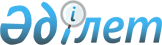 Об утверждении мест размещения нестационарных торговых объектовПостановление акимата города Жезказган Карагандинской области от 28 февраля 2020 года № 08/01. Зарегистрировано Департаментом юстиции Карагандинской области 3 марта 2020 года № 5724
      В соответствии с подпунктом 4-2) пункта 1 статьи 31 Закона Республики Казахстан от 23 января 2001 года "О местном государственном управлении и самоуправлении в Республике Казахстан", со статьями 8, 12 Закона Республики Казахстан от 12 апреля 2004 года "О регулировании торговой деятельности", акимат города Жезказган ПОСТАНОВЛЯЕТ:
      1. Для регулирования торговой деятельности утвердить места размещения нестационарных торговых объектов согласно приложению к настоящему постановлению.
      2. Контроль за исполнением настоящего постановления возложить на курирующего заместителя акима города Жезказган.
      3. Настоящее постановление вводится в действие по истечении десяти календарных дней после дня его первого официального опубликования. Места размещения нестационарных торговых объектов по городу Жезказган Схема для размещения нестационарного торгового объекта для реализации сельскохозяйственных продуктов сроком до 5 лет по улице Абая, в районе магазина "Девятый"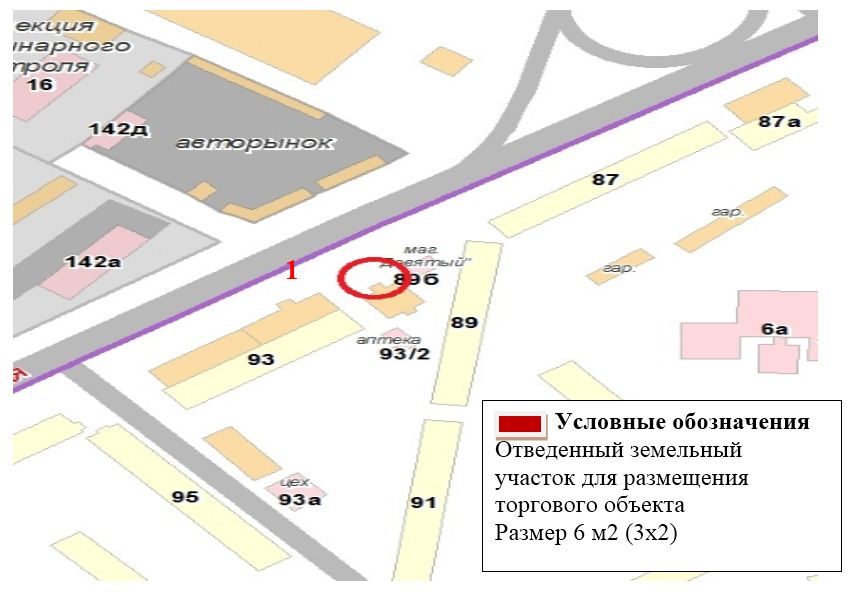  Схема для размещения нестационарного торгового объекта для реализации сельскохозяйственных продуктов сроком до 5 лет по улице Абая, в районе магазина "Улытау"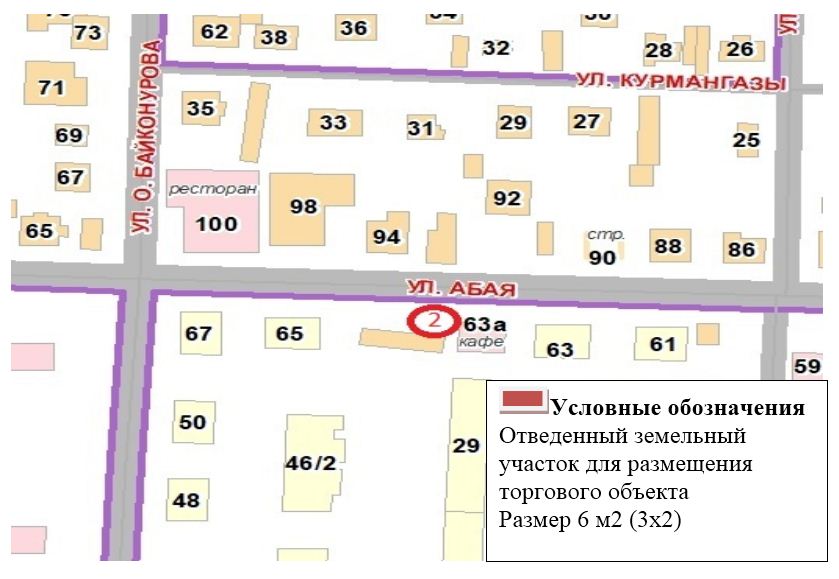  Схема для размещения нестационарного торгового объекта для реализации сельскохозяйственных продуктов сроком до 5 лет по улице И.Есенберлина, в районе жилого дома № 19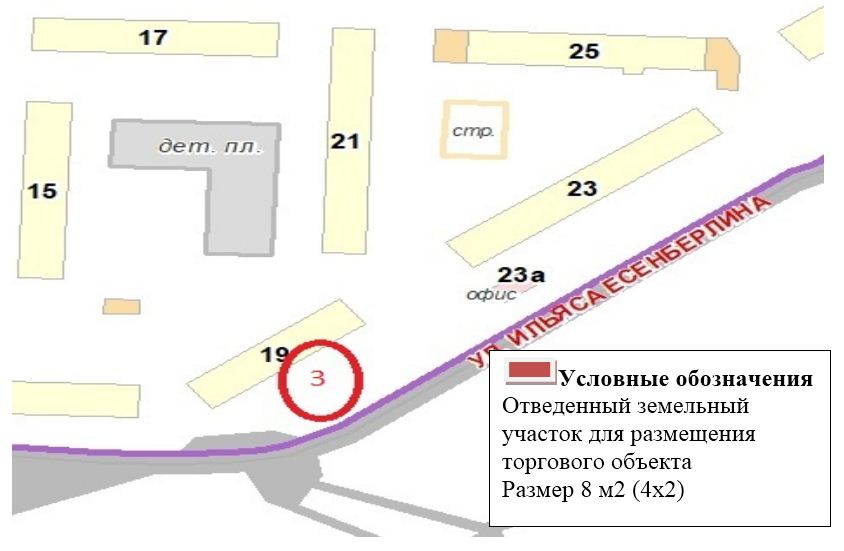  Схема для размещения нестационарного торгового объекта для реализации сельскохозяйственных продуктов сроком до 5 лет по улице М.Жалиля, в районе жилого дома № 19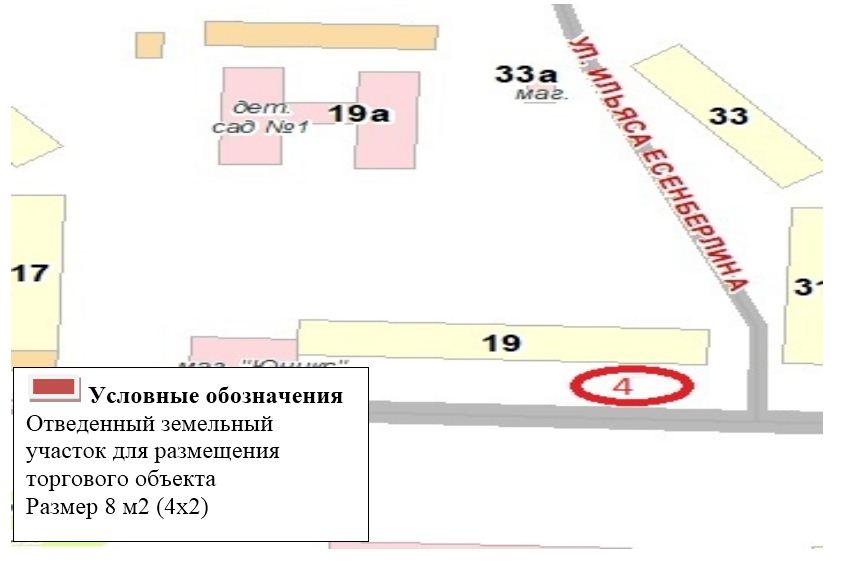  Схема для размещения нестационарного торгового объекта для реализации сельскохозяйственных продуктов сроком до 5 лет по улице И.Анаркулова в районе жилого дома № 14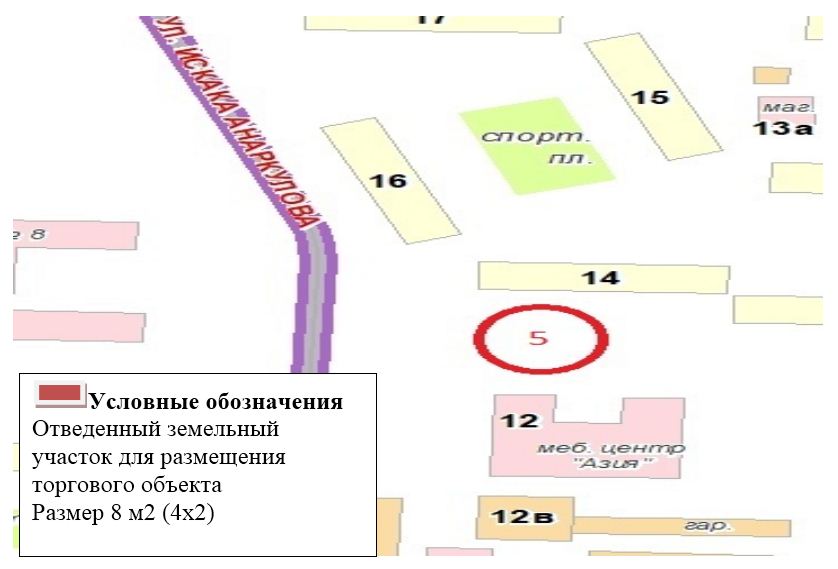  Схема для размещения нестационарного торгового объекта для реализации сельскохозяйственных продуктов сроком до 5 лет по проспекту Алашахана № 26, в районе магазина "Садко"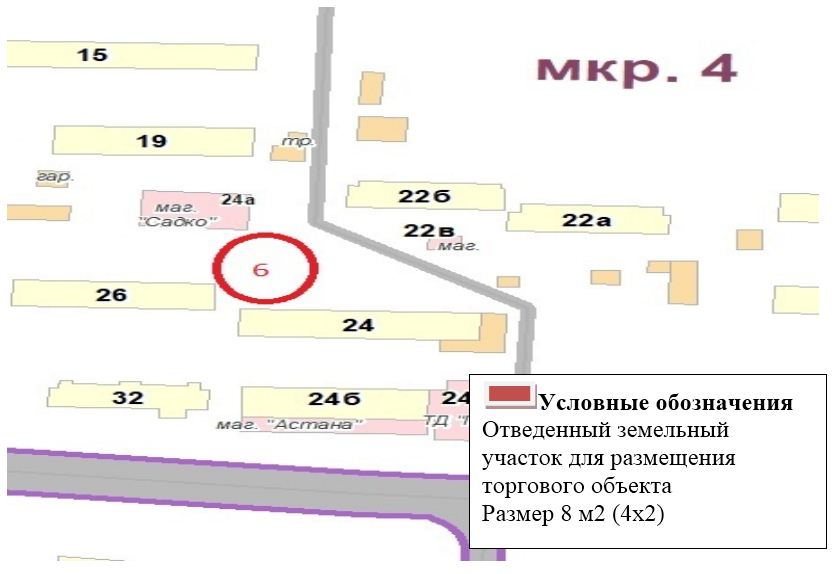  Схема для размещения нестационарного торгового объекта для реализации сельскохозяйственных продуктов сроком до 5 лет по улице К.Сатпаева, между домами № 91- 93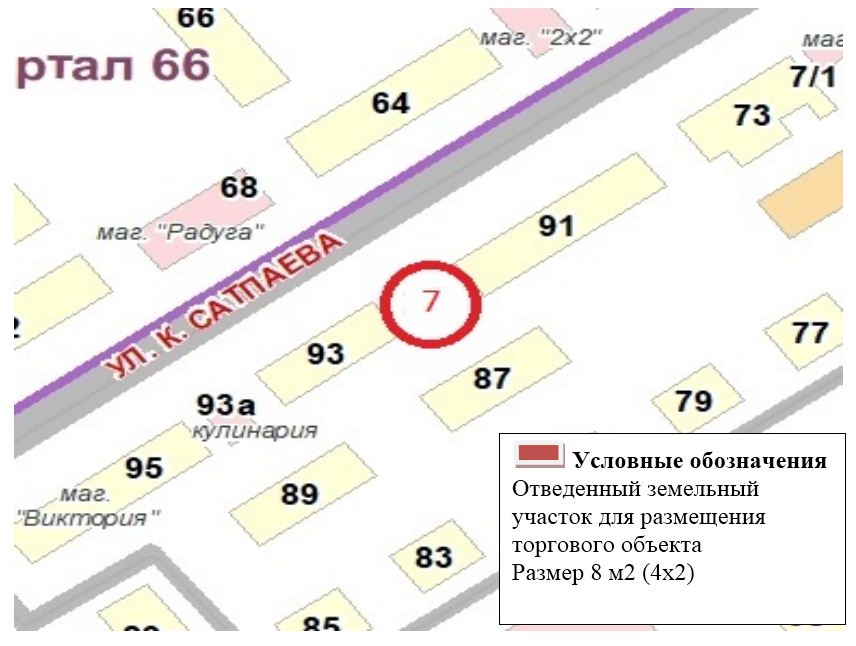  Схема для размещения нестационарного торгового объекта для реализации сельскохозяйственных продуктов сроком до 5 лет по улице Пушкина, в районе жилого дома № 5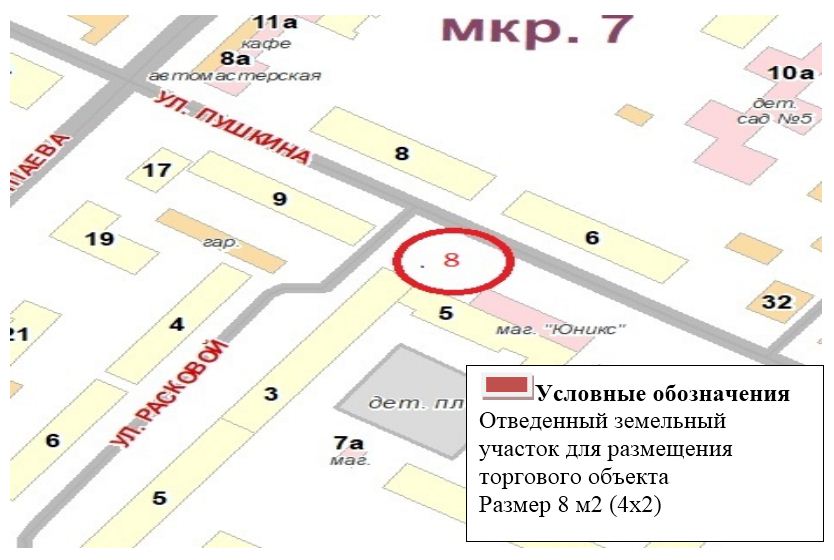  Схема для размещения нестационарного торгового объекта для реализации сельскохозяйственных продуктов сроком до 5 лет по улице А.Тусупбекова, в районе жилого дома № 17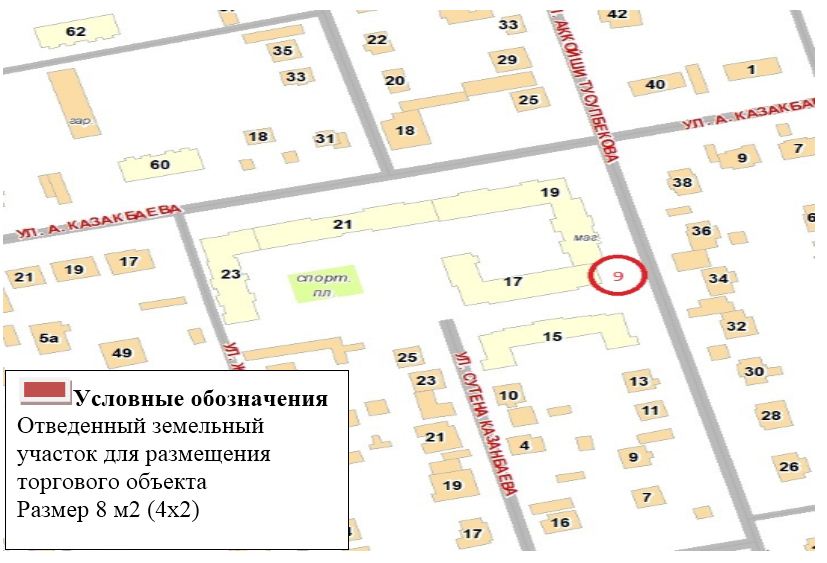  Схема для размещения нестационарного торгового объекта для реализации сельскохозяйственных продуктов сроком до 5 лет по улице И. Есенберлина, в районе жилого дома № 9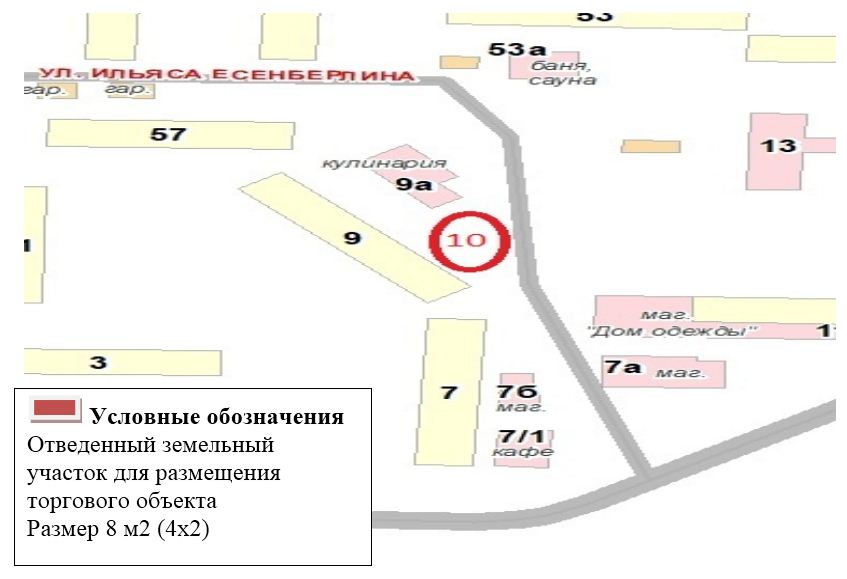  Схема для размещения нестационарного торгового объекта для реализации сельскохозяйственных продуктов сроком до 5 лет по проспекту Мира, в районе жилого дома № 51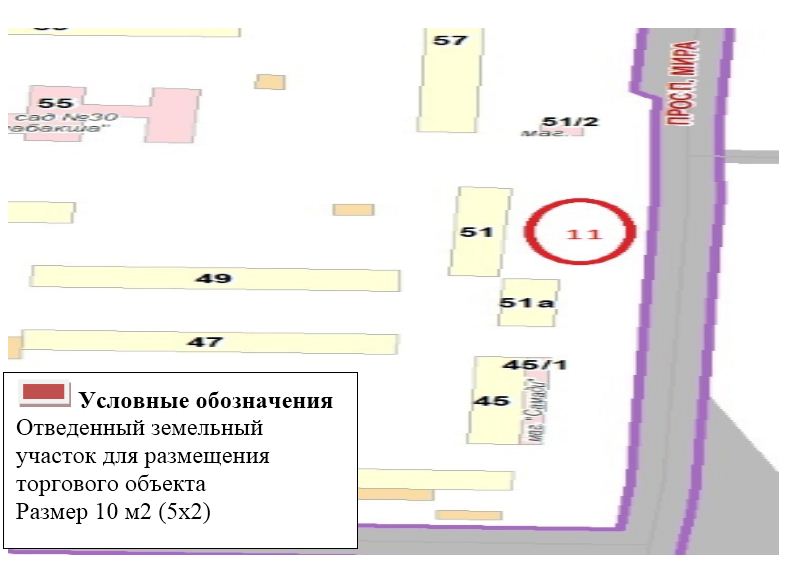  Схема для размещения нестационарного торгового объекта для реализации сельскохозяйственных продуктов сроком до 5 лет по улице С.Муканова, № 9 в районе магазина "Дархан"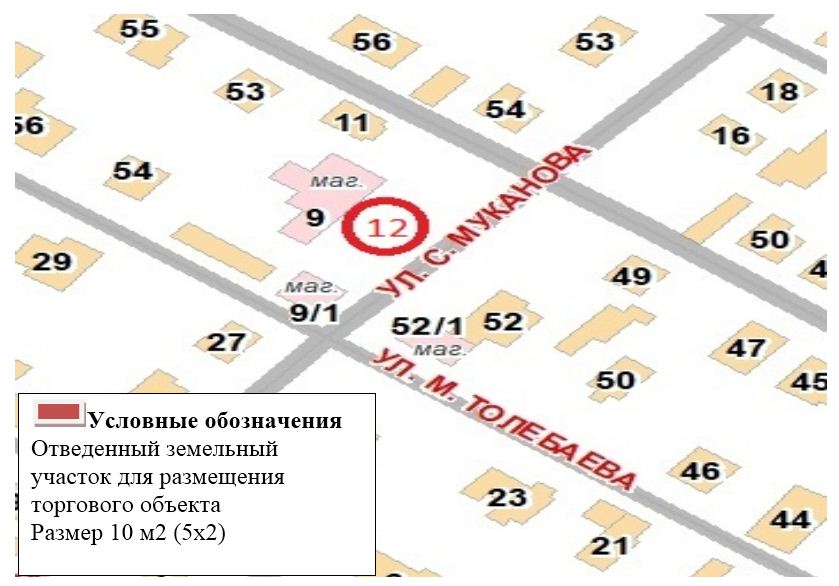 
					© 2012. РГП на ПХВ «Институт законодательства и правовой информации Республики Казахстан» Министерства юстиции Республики Казахстан
				
      Аким города Жезказган

К. Бегимов
Приложение к постановлению
Акимата города Жезказган
от 28 февраля 2020 года
№ 08/01
№
Торговые места
1
Улица Абая, в районе магазина "Девятый"
2
Улица Абая, в районе магазина "Улытау"
3
Улица И.Есенберлина, в районе жилого дома № 19
4
Улица М.Жалиля, в районе жилого дома № 19
5
Улица И.Анаркулова, в районе жилого дома № 14
6
Проспект Алашахана № 26, в районе магазина "Садко"
7
Улица К.Сатпаева, между домами № 91 - 93
8
Улица Пушкина, в районе жилого дома № 5
9
Улица А.Тусупбекова, в районе жилого дома № 17
10
Улица И. Есенберлина, в районе жилого дома № 9
11
Проспект Мира, в районе жилого дома № 51
12
Улица С.Муканова, № 9 в районе магазина "Дархан"